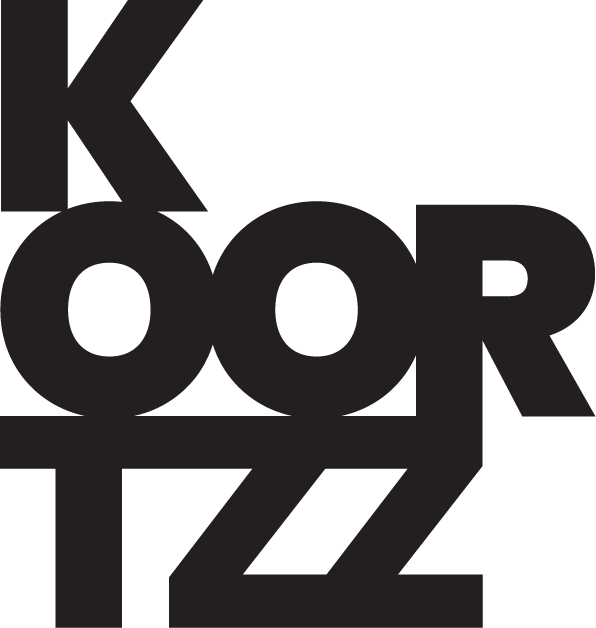 EMMA WILS, LUKAS DE WOLF, …WITTE VLINDERShttps://emmawillsguitar.com/Naar PLATERO EN IK van Juan Ramón Jiménez.WITTE VLINDERS  verzoent een selectie van Spaanse gedichten met klassieke muziek, zuiderse volksmuziek, renaissance liederen, improvisatie, luitmuziek. De muziek omvat zowel eigen arrangementen als originele composities. Jiménez haalt herinneringen op aan zijn geboortedorp Moguer en zijn ontmoetingen en omzwervingen met zijn trouwe ezel Platero. De zorgeloosheid, eenvoud en vergankelijkheid van het leven in de ongerepte natuur van Andalusia komen tot leven. Acteur Lukas De Wolf (Loslopend Wild, Mixed Kebab, De Dag,…) kruipt in de huid van de verteller en botst en kronkelt zich met de muziek een weg van zacht en lieflijk naar razend en kolkend om af te sluiten met loutering.De klassieke gitariste Emma Wills (1998°) creëerde deze voorstelling als afstudeerproject aan het Koninklijk Conservatorium van Antwerpen voorjaar 2021. Witte Vlinders werd bekroond met grootste onderscheiding en kon in de zomer van 2021 een eerste succesvolle reeks voorstellingen aanvatten, met onder andere een passage op het Cultuurfestival MoMeNT te Tongeren, die werd afgesloten met een staande ovatie.Muzikanten: Emma Wills, maker van Witte Vlinders, klassieke gitariste, renaissance luit. Poëzie: Verteller/tekst: Lukas De Wolf An Bosmans: klarinet Sebastian Enriques :  accordeonist An-Sofie Moons: sopraanFilm : Jeffrey Roekens, assistent Vincent CoolsMontage en regie film : Emma Wills, Andrea AlexandridisEzel : Otje van Luc KoningsFoto : Karen Vandenberghe